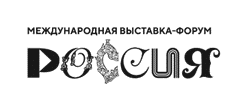 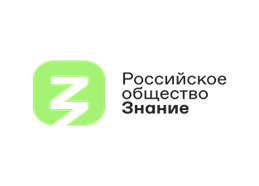 24.01.2024Приволжский федеральный округ принял активное участие в акции «Достижения России»За время просветительской акции Российского общества «Знание» в Приволжском федеральном округе прошло 426 лекций. 6 республик, 1 край и 7 областей приняли активное участие и представили культуру и инвестиционный потенциал округа в рамках акции «Достижения России». Серия мероприятий в каждом регионе стала продолжением тематических дней на Международной выставке-форуме “Россия”. Регионы Приволжского федерального округа активно развиваются и имеют одни из ведущих экономик в стране. Так объем валового регионального продукта Самарской области в 2022 году превысил 2,3 трлн. рублей. На территории региона функционируют более 600 крупных и средних промышленных предприятий. Инвестиции в Республику Татарстан постоянно растут, так в 2022 году было привлечено около 704 млн рублей. Более того, в субъектах богатая история и культура, на территории Пермского края проживает более 140 народов, про достояние своего региона участники акции узнали на лекции, которую прочитал губернатор Пермского края Дмитрий Махонин. Также в родном крае выступил артист, участник КВН, музыкант Владимир Селиванов. Спикер рассказал о личном творческом карьерном пути, студенчестве, а также роли наставничества в своей жизни. Лекция «От массового спорта к олимпийским медалям» прошла в Мордовском государственном педагогическом университете им. М. Е. Евсевьева, ее провела директор республиканской спортивной школы олимпийского резерва по легкой атлетике, Олимпийская чемпионка по спортивной ходьбе, заслуженный мастер спорта России Ольга Каниськина. В Чувашской Республике про свой профессиональный путь рассказал российский фигурист, олимпийский чемпион и семикратный чемпион России, а также заслуженный мастер спорта России Дмитрий Соловьев. А в Оренбурге диалог на равных с молодежью провел уроженец Новотроицка, российский пловец, двукратный Олимпийский чемпион по плаванию, Заслуженный мастер спорта России Евгений Рылов. Также в рамках акции в Саратовской области с лекциями выступили Даци Дациев – заслуженный мастер спорта России, двукратный Чемпион Европы и Чемпион Мира по кикбоксингу, шестикратный Чемпион России, президент Федерации MMA Саратовской области и Артём Чеботарев, российский боксер, призер чемпионата мира, чемпион Европы, заслуженный мастер спорта России, депутат Саратовской областной Думы. Всего за время акции в федеральном округе участие в просветительских мероприятиях приняли более 15 тысяч человек.«Выставка “Россия” стала для Общества “Знание” импульсом к проведению этой акции и более подробному изучению достижений каждого из регионов страны. Не могу не отметить большое количество положительных откликов от участников лекций — молодых людей, проявивших неподдельный интерес к развитию своей Родины. Отдельная благодарность лекторам, которые активно включились в работу — они стали голосом акции. В результате все вместе мы создали уникальную базу материалов про каждый регион, которая будет и дальше использоваться в просветительской деятельности по всей России», – поделился генеральный директор Российского общества «Знание» Максим Древаль. Всего за время акции «Достижения России», проходившей во всех регионах страны на протяжении трех месяцев, начиная с ноября 2023 года, прошло более 3000 мероприятий, объединивших 173 тысячи слушателей и свыше 1000 лекторов. Материалы уникальных лекций, которые совместно с Обществом «Знание» разработали в каждом регионе страны, составят базу знаний для просветителей и позволят продолжить начатую в рамках акции кампанию по популяризации достижений России.                         ***Российское общество «Знание» ведет свою историю от советской общественной организации, основанной в 1947 году по инициативе представителей советской интеллигенции как «Всесоюзное общество по распространению политических и научных знаний» (с 1963 года — Всесоюзное общество «Знание», с 1991 года — Общество «Знание России»). Члены Общества занимались популяризацией науки, читали лекции о достижениях советского хозяйства и промышленности. В 2016 году «Знание России» было преобразовано в Общероссийскую общественно-государственную просветительскую организацию «Российское общество «Знание». 21 апреля 2021 года в Послании Президента РФ Федеральному собранию РФ Владимир Путин заявил о необходимости перезапуска Российского общества «Знание» на современной цифровой платформе.Больше информации о деятельности Российского общества «Знание» — на сайте и в социальных сетях проекта: ВКонтакте, Telegram.Международная выставка-форум "Россия" — это важнейшие достижения страны, собранные на одной площадке. В течение всего времени проведения Выставки гостей ждут культурные мероприятия, насыщенная деловая и образовательная программа. Посетителям представлены экспозиции 89 регионов России, ведущих федеральных ведомств, корпораций и общественных организаций. С открытия Выставки — 4 ноября 2023 года — ее посетили более 5 млн гостей.Контакты для СМИ: Виктория Туманова, руководитель PR-проектов Российского общества «Знание» - +7 962 256 4834 